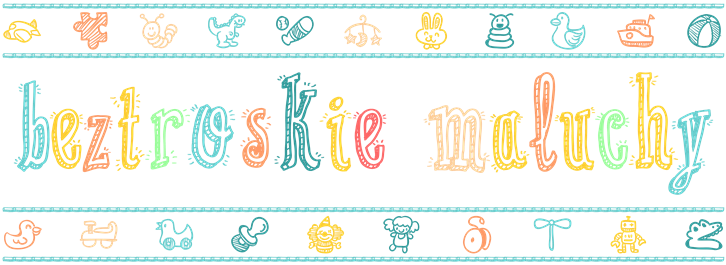 REGULAMIN ORGANIZACYJNY NIEPUBLICZNEGO ŻŁOBKA  BEZTROSKIE MALUCHYul. Łukowska 1 lok U10, WarszawaNiepubliczny Żłobek Beztroskie Maluchy Szewczyk i Dąbrowska s.c. dział na podstawie:Ustawy z dnia 4 lutego 2011 r. o opiece nad dziećmi w wieku do lat 3 (Dz. U. Nr 45 , poz. 235 )Statutu Niepublicznego Żłobka Beztroskie MaluchyNiniejszego Regulaminu organizacyjnegoPostanowienia ogólne§ 1Regulamin organizacyjny Żłobka określa organizację pracy placówki.Postanowienia Regulaminu organizacyjnego określają w szczególności:organizację pracy Żłobkaramowy rozkład dnia pobytu dziecka w Żłobkuobsadę osobową Żłobka;zasady funkcjonowania Żłobka; e) zakres współpracy ze Żłobkiem oraz dostęp do informacji o rozwoju dziecka, warunkach i sposobie udzielania świadczeń przez ŻłobekOrganizację opieki nad dziećmi w Żłobku, w tym:prawa i obowiązki rodziców;prawa dzieci§ 2Ze świadczeń Żłobka mogą korzystać dzieci od 1 roku do 3 latŻłobek organizuje opiekę nad dziećmi:od poniedziałku do piątku w godzinach 7:00 – 18:00,pięć dni w tygodniu,12 miesięcy w roku,Dziecko w Żłobku może przebywać maksymalnie do 10 godzin dziennie.Żłobek jest nieczynny we wszystkie dni świąteczne tzw. czerwone kartki kalendarza oraz 24 i 31 grudnia, te dni nie podlegają odpisom.Raz w roku Żłobek będzie korzystał z dwutygodniowej przerwy w okresie wakacyjnym, te dni nie podlegają odpisom. Rodzice będą informowani o okresie w jakim przypadnie wolne w pierwszym tygodniu roku o jakim mowa drogą mailową lub podczas podpisywania umowy.Placówka zastrzega sobie możliwość organizowania dni dyżurowych, które wypadają w okresach„między świątecznych” lub w dniach poprzedzających święto , tzw. „długie weekendy”. Informacja o dyżurach zostanie powieszona na tablicy ogłoszeń 2 tygodnie przed wyznaczoną datą. Dyżury prowadzone są od 7.00 -16.00, zapewniając dzieciom w tym czasie właściwą opiekę i wyżywienie. 6. Jeśli na dzień „między świąteczny” lub „długo weekendowy” zapisze się poniżej 8 dzieci, wówczas placówka będzie nieczynna.§ 3Ramowy rozkład dnia pobytu dziecka w Żłobku:PLAN DNIA7:00 -8:15 – powitanie dzieci, swobodna zabawa,8:15 – 8:30 – przygotowanie do śniadania,8:30 – 9:00 – śniadanie,9:00 - 9:30 – zajęcia ogólnorozwojowe, plastyczne, sensoryczne, nauka poprzez zabawę języka                                                angielskiego (metodą Teddy Eddie 1x w tygodniu), 9:30-11:00 – zabawa i zajęcia ruchowe na świeżym powietrzu,11:15-11:30 – przygotowanie do obiadu,11:30-12:00 – obiad (zupa),12:00-14:15 – leżakowanie z elementami muzykoterapii (w zależności od indywidualnych potrzeb dziecka),14:15-14:30 – przygotowanie do obiadu,14:30-15:00 – obiad (II danie),15:00-15:15 – mycie ząbków, nauka higieny jamy ustnej (raz na dwa miesiące spotkanie z higienistką stomatologiczną, zajęcia poprzez zabawę),15:15 -16:00 – zajęcia muzyczno-taneczne, rytmika, wspólna nauka piosenek,16:00-16:15 – przygotowanie podwieczorku,16:15-16:45 – podwieczorek,16:45-18:00 – swobodna zabawa, wspólne czytanie bajek.Dzieci mają możliwość z codziennego korzystania z osiedlowego  patio  oraz   z   pobliskich   placów    zabaw    z odpowiednio dobranymi urządzeniami dostosowanymi do wieku dziecka.Przy sprzyjających warunkach atmosferycznych organizowany jest jak najdłuższy pobyt dzieci w na powietrzu.§4Dyrektorowi podlegają wszyscy pracownicy zatrudnieni w Żłobku.W czasie nieobecności Dyrektora jego zadania przejmuje osoba przez niego wskazanaDyrektor Żłobka pełni funkcję merytoryczną w placówce, zajmuje się sprawami organizacyjnymi, opłatami oraz reprezentowaniem placówki na zewnątrz§ 5Organizacja Żłobka i obsada osobowa w Żłobku uwarunkowane są:wiekiem dzieci, do których zgodnie z „ustawą żłobkową” przysługuje 1 opiekun na 8 dzieci w przypadku dzieci powyżej 1 roku liczbą miejsc organizacyjnych;W Niepublicznym Żłobku  Beztroskie Maluchy, osoby pracujące z dziećmi posiadają odpowiednie kwalifikacje oraz badania lekarskie.


Zasady funkcjonowania Żłobka§ 6Organizacja opieki nad dziećmi w Żłobku jest zgodna z normami obowiązującymi dla wieku dziecka i obejmuje:zapewnienie dziecku opieki w warunkach bytowych zbliżonych do warunków domowych,wyżywienie,higienę snu i wypoczynku,zagwarantowanie właściwej opieki pielęgnacyjnej oraz edukacyjnej, przez organizowanie i prowadzenie zajęć zabawowych z elementami edukacji, z uwzględnieniem indywidualnych potrzeb dziecka w pomieszczeniach i na wolnym powietrzu,prowadzenie zajęć opiekuńczo – wychowawczych i edukacyjnych, uwzględniających rozwój psychomotoryczny dziecka, właściwych do wieku dziecka,działania profilaktyczne, promujące zdrowie,działania na rzecz kształtowania postaw pro społecznych i usamodzielniania,udzielanie doraźnej pomocy medycznej,bieżący kontakt z rodzicami lub opiekunami prawnymi,opiekę i pomoc pedagogiczną§7Rodzice informowani są przez personel Żłobka o wszelkich niepokojących objawach zachowania się dziecka, tak by ograniczyć lub nie dopuścić do wystąpienia objawów chorobowych u dziecka a także innych dzieci.Na wniosek rodziców, uprawniony personel Żłobka obowiązany jest udzielić rodzicom informacji o stanie psychofizycznym dziecka a także zauważonych u dziecka odstępstwach od norm rozwojowych właściwych dla rówieśników.Jeżeli zachowania dziecka wskazują na takie odstępstwa od norm rozwojowych, które objawiająsię nadmierną agresją i nadpobudliwością zagrażającą bezpieczeństwu życia i zdrowia samego dziecka, innych dzieci i personelu Żłobka, Dyrektor po konsultacji z opiekunkami informuje o tym rodziców dziecka. Czynności te dokumentowane są przez Dyrektora placówki i są podstawą do wnioskowania o zaprzestanie świadczenia usług opieki przez Żłobek.§ 8W celu zapewnienia właściwych warunków opieki nad dziećmi, rodzic lub inna osoba, która przyprowadza dziecko do Żłobka każdorazowo informuje pracownika Żłobka, że dziecko jest zdrowe.W przypadku zaobserwowania u dziecka przebywającego w Żłobku objawów chorobowych, dziecko poddaje się ocenie pielęgniarskiej i jeżeli stwierdzi się podwyższoną temperaturę, dziecko odsyła się wraz z rodzicem lub inną upoważnioną osobą do lekarza podstawowej opieki zdrowotnej. 3. O zachorowaniu dziecka w Żłobku rodzic informowany jest telefonicznie i jest zobowiązany do odbioru dziecka ze Żłobka niezwłocznie, a najpóźniej w ciągu 1,5 godziny, a w szczególnych sytuacjach do 1 godziny ( np. astma, temp.> 39˚).4. Jeśli dziecko zostało odesłane ze żłobka z wysoką temperaturą, objawami wirusa pokarmowego, objawami zapalenia spojówek czy innych chorób zakaźnych, to rodzic ma obowiązek po chorobie przynieść zaświadczenie lekarskie, że dziecko jest już zdrowe i może przebywać w placówce z innymi dziećmi§ 9Z powodów organizacyjnych rodzice winni informować Dyrektora lub opiekuna grupy o każdym zachorowaniu dziecka lub innej przyczynie nieobecności dziecka w Żłobku .§ 10Po przyjęciu dziecka do Żłobka , dziecko pozostaje pod stałą opieką fachowego personelu Żłobka przez cały okres, aż do odebrania przez rodziców lub upoważnioną osobę.Sposób sprawowania opieki nad dziećmi w czasie pobytu w Żłobku jest następujący:dzieci przebywające w Żłobku są pod opieką opiekunów, którzy organizują im zabawy, zajęcia edukacyjne i wychowawcze ;opiekun jest w pełni odpowiedzialny za bezpieczeństwo fizyczne i psychiczne powierzonych dzieci;każdorazowo opiekun kontroluje miejsce przebywania dzieci  oraz sprzęt i pomoce dydaktyczne;opiekun opuszczający grupę w momencie przyjścia drugiego opiekuna, informuje go o wszystkich sprawach dotyczących wychowanków;opiekun może opuścić dzieci w sytuacji nagłej tylko wtedy, gdy zapewni w tym czasie opiekę innego pracownika Żłobka;obowiązkiem opiekuna jest udzielenie natychmiastowej pomocy dziecku w sytuacji, gdy ta pomoc jest niezbędna;w wypadkach nagłych wszystkie działania pracowników Żłobka, bez względu na zakres ich czynności służbowych, w pierwszej kolejności skierowane są na zapewnienie bezpieczeństwa dzieciom.§ 11Dzieci mogą być odbierane tylko przez rodziców. Za pisemną zgodą rodziców dziecko może być odebrane przez dorosłą pełnoletnią osobę, imiennie upoważnioną, wpisaną do obowiązującego upoważnienia do odbioru dziecka ze Żłobka.Upoważnienie, zawiera:imię i nazwisko osoby upoważnionej;nr dowodu tożsamości,nr telefonu kontaktowego;datę i podpis rodziców;Pracownicy żłobka mają prawo odmówić wydania dziecka w przypadku stwierdzenia, że rodzice lub inna uprawniona do odbioru dziecka osoba nie gwarantują odpowiedniej opieki nad dzieckiem (stany emocjonalne, odurzenie i inne), wówczas dziecko pozostawia się w Żłobku do momentu przybycia zawiadomionej przez Żłobek innej uprawnionej do odbioru dziecka osoby.Rodzice przejmują odpowiedzialność prawną za bezpieczeństwo dziecka odbieranego ze Żłobka przez upoważnioną przez nich osobę.W przypadku nie odebrania dziecka ze Żłobka przez rodziców lub inną osobę upoważnioną najpóźniej do godziny zakończenia pracy Żłobka, a także w sytuacji nie przybycia zawiadomionej osoby lub niemożnością skontaktowania się z rodzicami (osobą upoważnioną), Dyrektor lub inny pracownik Żłobka zawiadomi odpowiednie służby.
§ 12Żłobek zapewnia odpłatne wyżywienie Dziecka.Dzienna stawka żywieniowa dla Dziecka obejmuje 4 posiłki (I  śniadanie,  dwudaniowy  obiad, podwieczorek) i wynosi 14 zł.Opłata za wyżywienie jest pobierana wraz z opłata za pobyt dziecka. Opłata za wyżywienie stanowi wartość stawki żywieniowej pomnożonej przez ilość dni roboczych w miesiącu.


W przypadku zgłoszenia nieobecności Dziecka w Żłobku do opłaty, o której mowa w ust. 3 niniejszego paragrafu nie będą doliczane opłaty za wyżywienie w poszczególnych dniach zgłoszonej nieobecności dziecka. Za zgłoszenie, o którym mowa, rozumie się telefoniczne powiadomienia Żłobka lub przedłożenie informacji w formie pisemnej.W przypadku zgłoszenia nieobecności Dziecka w Żłobku do godz 16.00 w dniu poprzedzającym§ 13OpłatyWysokość i termin wnoszenia opłaty za pobyt dziecka w Żłobku ustala Organ ProwadzącyWysokość opłaty miesięcznej podpisywana jest przez rodzica w umowie cywilnej.Wszelkie opłaty dokonywane są przelewem na konto.Żłobek nie przyjmuje opłat gotówkowych.Opłaty za czesne dokonywane powinny być do 5 każdego miesiąca
§ 14Rodzice dziecka chodzącego do żłobka, mogą wchodzić do sal pobytu dzieci, po wcześniejszym umówieniu się Dyrektorem lub opiekunką.W okresie adaptacji do warunków żłobkowych personel Żłobka zachęca rodziców do pozostania z dzieckiem na sali.Czas pobytu dziecka w Żłobku, w okresie adaptacji, jest stopniowo wydłużany w zależności od potrzeb dziecka.Dzieci nie można pod żadnym pozorem przymuszać do jedzenia. Posiłki należy zorganizować i podawać dzieciom w żłobku w taki sposób, aby zachęcały dzieci do jedzenia.Dzieci w każdym czasie pobytu w żłobku mają zapewniony dostęp do napojów (herbaty, soków, kompotów, wody).§ 15Dziecko powinno być zaopatrzone przez rodziców w:•	Prześcieradło z gumką, ulubiony kocyk, poduszeczka (jeśli dziecko używa),•	 Ulubiona Przytulanka, ułatwia usypianie,•	Paczka pieluch,•	Dwa opakowania nawilżanych chusteczek,•	Krem na lato i zimę,•	Zapasowy komplet ubrań na zmianę,•	Kapcie lub skarpetki antypoślizgowe,•	Kubek niekapek,•	Butelka na mleko i mleko (jeśli dziecko korzysta),•	Smoczek (używamy tylko do snu, jeśli dziecko potrzebuje),•	Szczotka do zębów,•	 Latem czapeczka lub chusta chroniąca przed słońcem,•	Zimą zapasowa para rękawiczek oraz dodatkowa czapka.rzeczy dziecka muszą być podpisane.Jeżeli dziecko:ma inne niż rówieśnicy potrzeby jeśli chodzi o dietę, higienę snu, warunki rozwoju psychomotorycznego i emocjonalnego, rodzice winni informować na bieżąco personel Żłobka o takich potrzebach, bądź zachowaniach  dziecka, po to by w granicach możliwości Żłobka zapewnić dziecku optymalne warunki,ma zaleconą dietę eliminacyjną - może być ona realizowana w Żłobku na podstawie zaświadczenia lekarskiego od lekarza z poradni specjalistycznej (alergologa, gastrologa, endokrynologa itp.), począwszy od daty przedłożenia stosownego zaświadczenia w Żłobku do odwołaniaDziecko uczęszczające do Żłobka ze względu na bezpieczeństwo nie może nosić żadnej biżuterii oraz zabawek składających się z drobnych/małych elementów§ 16Zasady korzystania z usług Żłobka określa się w umowie z rodzicamiO skreśleniu dziecka z listy informuje się niezwłocznie rodziców na piśmie z podaniem przyczyny.§ 17Dziecko ma prawo w szczególności do:równego traktowania,akceptacji takim jakie jest,opieki i ochrony,poszanowania godności osobistej, intymności i własności,wysłuchania i w miarę możliwości uwzględniania zdania i życzeń,nietykalności fizycznej,ochrony przed wszelkimi formami wyrażania przemocy fizycznej oraz psychicznej,poszanowania tradycji kulturowej i religijnej z poszanowaniem zwyczajów,zabawy i wyboru towarzyszy zabaw,doświadczania konsekwencji własnego zachowania ograniczonego względami bezpieczeństwa własnego i innych,aktywnego kształtowania kontaktów społecznych i otrzymywania w tym pomocy,odkrywania, pobudzania i wzmacniania własnego potencjału twórczego,odwiedzin rodziców w czasie pobytu w  ŻłobkuPrawa i obowiązki rodziców§ 18Do podstawowych obowiązków rodziców dziecka należy:przestrzeganie statutu Żłobka,przestrzeganie niniejszego Regulaminu,przestrzegania terminowego uiszczania opłat za żłobek oraz opłat dodatkowych wynikających np. z dłuższego pobytu dzieckaprzyprowadzanie i odbieranie dziecka ze Żłobka lub przez upoważnioną przez rodziców pełnoletnią osobę zapewniającą dziecku pełne bezpieczeństwo,informowanie o przyczynach nieobecności dziecka w Żłobku.Rodzice maja obowiązek poinformowania na piśmie Dyrektora Żłobka o swojej czasowej nieobecności lub wyjeździe i ustanowionym pełnomocnictwie notarialnym w sprawowaniu opieki nad dzieckiem przez osoby trzecie.Rodzice dziecka zobowiązani są do przestrzegania doraźnych ustaleń organizacyjnych dyrektora Żłobka i stosować się do nich.§ 19Rodzice maja prawo do :uzyskiwania na bieżąco rzetelnej informacji na temat swojego dziecka,uzyskiwania porad i wskazówek od opiekunów w rozpoznawaniu przyczyn itrudności wychowawczych oraz doborze metod udzielaniu dziecku pomocy, kierowania do personelu Żłobka uwag mających na celu troskę o dobro dziecka,wyrażania i przekazywania opinii na temat pracy Żłobka organowi prowadzącemu i sprawującemu nadzór, o przekazywanych sprawach powinien być każdorazowo poinformowany Dyrektorowi Żłobka.Rodzice dziecka mogą włączać się w organizację imprez okolicznościowychPostanowienia końcowe§ 20Dyrektor obowiązany jest udostępnić każdemu Regulamin organizacyjny Żłobka§21Integralną część niniejszego Regulaminu stanowią :Umowa na świadczenie usługStatut żłobka§22Zmiany niniejszego Regulaminu dokonywane są w sposób właściwy dla jego nadania.Zastrzegamy sobie możliwość zmiany zapisów w regulaminie, o których rodzice zostaną poinformowani osobiście i na tablicy ogłoszeń. Nie zaakceptowanie nowych zmian wiąże się z wypisaniem dziecka ze żłobka.…………………………………………………..Czytelny podpis.